Spree BooksMany thanks to everyone who has bought a Spree book so far. For every book sold, we will get £4 for School funds. Please either return the book or the payment to the school office by 19 September. Charity of the yearWe have yet to decide our Charity for this year, so if you have a suggestion, please complete the slip at the end and pop it into the school Office for us to consider.Reporting progress to parents and carersLast year, we used a variety of approaches to report progress throughout the year. One part of this is the Home School folder, in which the children do all their written work for that week before it is sent home on the following Monday for parents to look through and discuss with their child. The folder goes home three times a year, 25 September, 12 March and 4 June. We received very favourable feedback from parents about this approach so will continue with this again. Fraser house visits Castle FraserLast Friday, the children from P2-P7 from Fraser House (who won the House shield last session) were invited to Castle Fraser to plant 40 bulbs, in order to help them celebrate being open to the public for 40 years. It was a lovely afternoon, despite the rain, and in the Springtime, the children will be able to go back and see their red and white flowers in their full glory.Eco committee receive cheque for £200 from AsdaRecently, the Eco committee were presented with a cheque for £200 from Asda, Dyce following their green token campaign. This is a great achievement and the children are still deciding what to spend the money on, but want to use it to make our playground and outside spaces even better. Thank you if you put your green token in the Alehousewells container when shopping at Asda, Dyce!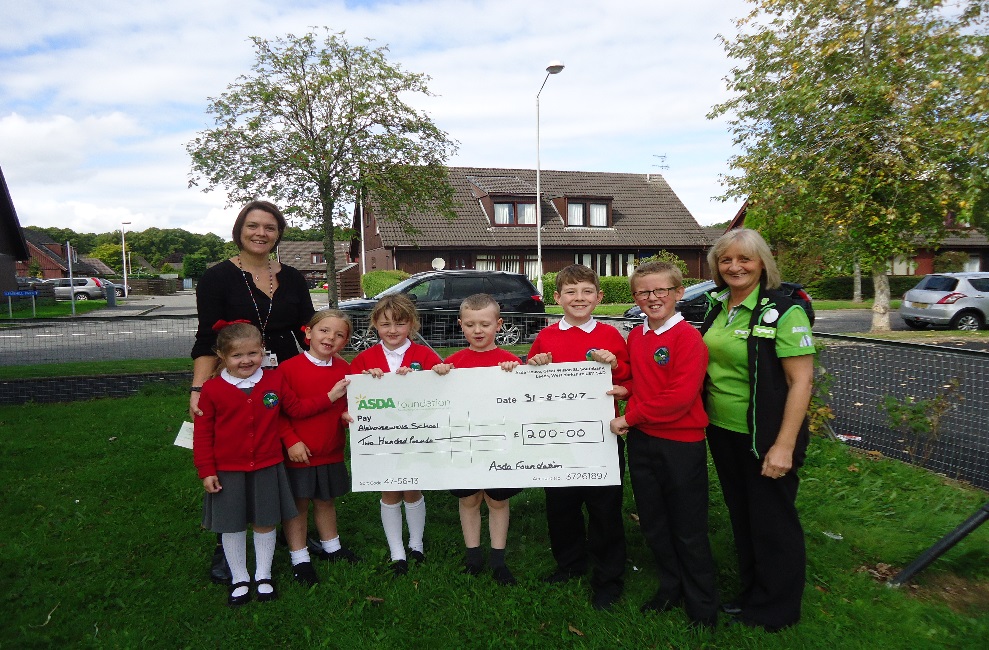 VandalismWe were disappointed to come back from our summer holidays to find some graffiti on our lovely new outdoor play equipment. This has been cleaned off and reported to the Police. We have also found several lighters recently on the grass, luckily no one has been hurt, but please help us to keep our outside area safe and pleasant for the children to play in. LatenessIf your child has to come in via the front door in the morning as the back door has been closed, we class this as them being late and they will be marked as such. Please ask your child to check in with the Office if they come in the front door so that they can be marked as late but here, to avoid any mix up during registration. We expect all children to be in the line when the bell rings, ready for their teacher to greet them when they come out to take in the lines. Persistent lateness will result in your child missing out on vital parts of the school day.40th Birthday Word searchTo continue our 40th birthday celebrations, we are selling word searches from the school office at £1 each. All you have to do is find 40 staff surnames to be in with a chance of winning £40! There is also a second prize of a bottle of Prosecco and a Mystery third prize. To request a word search, please complete the slip at the end and return it with your £1. The closing date is 30 October and the three prize winners will be drawn at random on 3 November. Good luck!ThreadwormsTreating threadworms To treat threadworms successfully, all household members must be treated, even if they don't have any symptoms. This is because the risk of the infection spreading is very high.The aim of treatment is to get rid of the threadworms and prevent reinfection. This will usually involve a combination of medication to kill the worms and strict hygiene measures to stop the spread of the eggs.Aberdeenshire’s Zero tolerance policyPlease treat all staff with respect. We will not for any reason toleratestaff being shouted at, threatened or intimidated. Action will be taken to stop or prevent unacceptable behaviour. Many thanks for your co-operation in this matter.DogsIt would be appreciated if dogs could be tied up outside school rather than being brought into the school grounds. Many thanks for your co-operation in this matter.Flu VaccinationsCould I please remind parents/carers to return these forms to the School Office before 19 September.Appointments With TeachersMay I remind parents/carers that if you wish to speak to your child’s teacher, that you make an appointment by either popping into the office or calling.  Whilst we try to accommodate parents as much as we can, it is not always possible for Teaching Staff to see you before the school day, and it is not possible for Teaching Staff to leave their classrooms whilst teaching.  Thank you for your co-operation.School Contact NumberFor anyone who has missed this information in previous newsletters or text messages, please note the new School phone number is 01467 536910.Dates for your diaryPlease find a list of dates until the end of the session which you will hopefully find helpful.Yours Sincerely,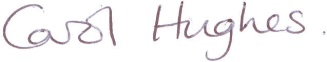 Carol Hughes	HEAD TEACHERAlehousewells Term Dates 2017 / 2018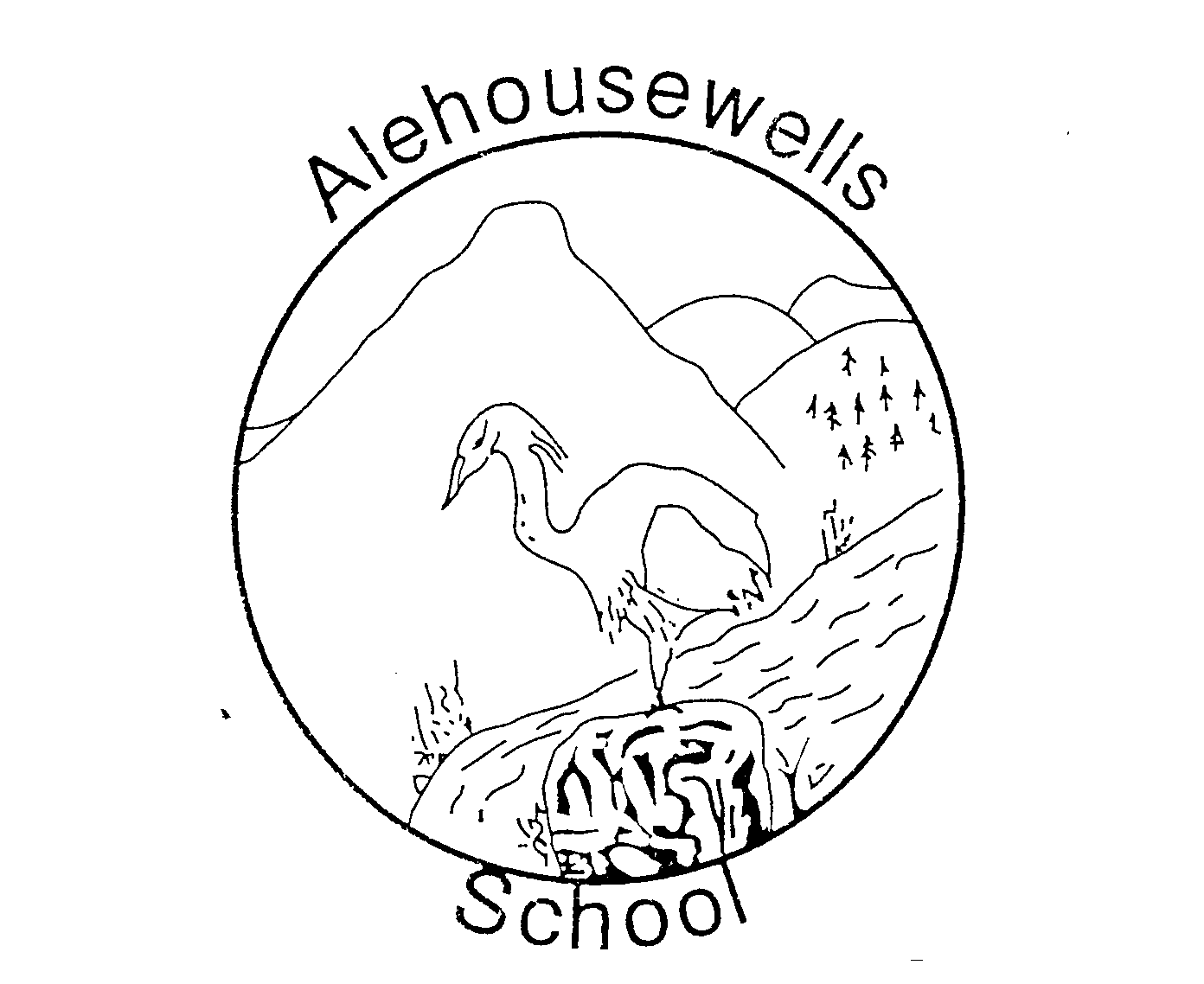 August 2017Mon 21st – In-serviceTerm begins:  Tuesday 22nd OctoberMon 16th to Friday 27th – Mid TermNovemberMon 13th – In-serviceTues 14th – In-serviceDecemberMon 25th – Friday 5th Jan - ChristmasJanuaryTerm begins:  Friday 5thFebruaryFri 9th – Occasional dayMon 12th – Mid termTues 13th – In-serviceWed 14th – In-serviceMarchFriday 30th – Friday 13th AprilAprilMon 16th – term beginsMayMon 7th – May DayJuneMon 4th – Occasional dayJulyMon 9th – Summer holidays startBack to school Tuesday 21st August 2018You are invited to comment on the return pro-forma on any aspect of school whether as a comment/ suggestion, compliment or concern. These are responded to as and when necessary.Comment/Suggestion, Compliment or Concern, September 17 ____________________________________________________________________________________________________________My name_______________________________________________My child’s name and class _________________________________………………………………………………………………………………………..40th Birthday Word searchI would like ___ Word search(es). I enclose _______________(£1 per wordsearch)Child’s name & class ________________________________________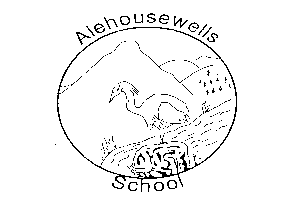 Alehousewells SchoolNewsletter 02September 2017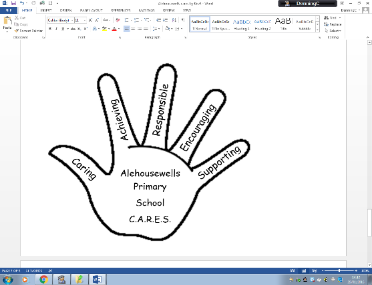 Alehousewells School                         Bremner WayKemnayAB51 5FWTel:  01467 536910Emergency Phone line 0870 054 4999, Pin no. 021180alehousewells.sch@aberdeenshire.gov.ukHead Teacher: Mrs Carol HughesEmergency Contact Details UpdateChilds Name:_____________________Class:________________Emergency Contact:Name:________________Number:______________Address:________________________________________________________Diary Dates:Wed 13 Sept – Parent Council AGM, 6.30pm, School Hall. All welcome. Please enter via the Blue Nursery door.Wed 13 Sept – P1 parents in class, 1.30-3pm.Wed 20 Sept – P1 parents in class, 1.30-3pm.Thur 21 Sept – ‘Buddies’ Disco, for all P1-7 pupils. P1-3 6.30-7.30pm, P4-7.35-8.50pm. Please entervia the Blue Nursery.Mon 2 Oct – Folder of work sent home.Tue 3 Oct – Parent Council meeting, 6.30pm, all welcome.Wed 4 Oct – Parent information session on Internet Safety at Kemnay Academy, 6.30-8pm. More information to follow.Tue 10 Oct – Photographer here for individual and family photos, more information to follow.Wed 11 Oct – Parent/teacher settling in interviews, 4pm onwards. More information to followFri 13 Oct – Last day of term, dress as you please day.Mon 30 Oct – First day of new term.Thur 2 Nov – Hallowe’en Disco, times as above.Mon 13 Nov & Tue 14 Nov – In Service days, so school closed to pupils.Sat 2 Dec – School Christmas Fair, 10am-12 noon.Fri 8 Dec – M and M productions here to present Pinocchio to P1-7.Tue 12 Dec – P4-7 Christmas show to OAPs, pm.Wed 13 Dec – P1-3 Nativity, 9.30. P4-7 Christmas show, pm & evening.Thur 14 Dec – P1-3 Nativity, 9.30.Wed 20 Dec – P4/5 party, pm.Thur 21 Dec – Dress as you please day, P6/7 party am & P1-3 pm.Fri 22 Dec – Last day of term & Nursery party am.Mon 8 Jan – Back to school.Dear Parents/Carers,House, Vice & Sports CaptainsPlease find below our new House, Vice and Sports Captains.Bennachie		House Captain  Zach Black				Vice-Captain	  Hayden Webster				Sports Captain  Shaun Fettig	Fraser			House Captain   Reese Beattie				Vice-Captain	   Lauren Lamont				Sports Captain   Connor Johnstone	Don			House Captain   Emilie Gray				Vice-Captain	   Frannie San Juan				Sports Captain   Lucy Wydmuch	Mrs Fraser and I were very impressed with the quality of the application forms and the interviews from the prospective captains. It was a difficult decision and everyone who put themselves forward shouldn’t be disappointed, but should feel proud that they challenged themselves in this way.Tesco School UniformThere is a selection of school uniform available to purchase online using the link below. We have added some more items, as well as red, blue and green t-shirts, which are the three house colours, and could be used for P.E. and/or Sports Day.For every purchase made, 5% will go to School funds.Please note that uniforms will still be available from DFS in Inverurie.tesco.com/uesRag BagThe Rag Bag container has now been emptied again.  We would like to thank you for your continued support in raising extra funds for the School.School Task Force (Pupil Council)This year, the class representatives for the Task Force are as follows:P1    Ruaraidh UrquhartP2    Lily-Kate LaingP3    Ramsay McGeeP4    Jayden ShekP5    Sindija Rakovska P6    Tia WilkieP7    Hayden WebsterThe Task Force meet with me regularly to discuss various aspects of school life and help make the school the best it can be.Eco CommitteeWe now have class reps for this newly formed group and they will change termly. The group currently meets on a Thursday 11.45-12.15, and is run by Mrs Adam, P2 teacher, and Colin the Janitor. Any parental help at this time would be much appreciated.Digital LeadersWe also have Digital leaders from most classes who will support the use and storage of Technology in school and in their class. At present, they are working with Mr Colin Wilson, our ICT Specialist once a week.P2      Ellie MitchellP3      Ashton Hurrell & Katie TorranceP4      Calum Wood & Kaelan HurrellP5      Tyler Mackie & Madison CoullP6      Euan Connor & Cailaen MacKinnonP7      Ewan Stuart & Jay CreevyLines before schoolCould all parents step back out of the way of the class lines as soon as the bell rings at 9am, so that the children can stand independently until the teacher comes out please? This would be much appreciated. Teachers are sometimes finding it hard to see the whole class and walk down the line at the start of the day if parents are standing next to their child. Also, please refrain from grabbing other children as this can cause unnecessary upset. Many thanks for your co-operation.Restorative practiseThis is an approach to dealing with challenging behaviour and conflict, whichfocuses on building and repairing relationships, rather than managing and controlling behaviour.All Primary schools in the Kemnay cluster now have the Bounceback curricular resources, which aim to build resilience and develop relationships. Five useful questions staff are beginning to use when dealing with a potential restorative conversation are:Tell me what happened?What were you thinking?How did you feel?Who else has been affected?What do you need?The research shows that using a Restorative approach :Evidence of positive impact upon relationships and behaviourEvidence of development of essential life skillsEvidence of calmer learning environmentsEvidence of young people making more good choices more oftenPromotes emotional well-being for all.You will shortly get a leaflet about the Bounceback resources so that you can find out more about this approach that we are beginning to use in school.Note re lost/damaged library bookIt is fantastic that our revamped Library is now regularly being used every week by each class. Many thanks go to the parents who are in weekly to keep it looking lovely! Please be aware now that if your child loses their library book, or it is returned damaged and can no longer be used, we will be sending home a letter asking for a donation of £3 to cover the cost of replacing the book. This will not completely pay for a replacement book, but will be a token amount to go towards the cost. We hope you will understand, and encourage your children to look after the books, so that they are returned in the condition they were issued. Many thanks.Duck RaceMany thanks to everyone who organised, helped at or attended the recent Duck Race. A healthy £600 was raised which will go towards paying for extras for your children here at Alehousewells. The winners were:1st       Vicky Mackie2nd        Linda Donald3rd        Billy Flynn